PROJECT APPLICATION PROPOSAL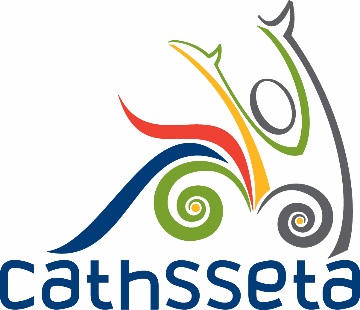 (PROJECT NAME)PROPOSALTO THECATHSSETASECTION A: DETAILS OF THE APPLICANTDECLARATION  I, the undersigned, hereby certify that: The information provided in this application is factually correct in all material respects. I am duly authorised to submit this application on behalf of  __________________________________________________ (name of applying organisation)SECTION B: PROJECT SUMMARYTitle of the Project:_ _____________________________________________Sub sector (s): __________________________________________________Project Location (Province(s): _____________________________________Project Sites: (District Municipality and Local Municipality)Beneficiaries:*Programme refers to: (a) Unit Standard based programme for SMMEs, NGOs/NPO and Cooperatives or (b) Recognition of Prior Learning (RPL)  Project Duration (e.g. 12 months)                   Expected Start Date: _____________________	                   Expected End Date: ______________________SECTION C: PROJECT PROPOSALThis application format is intended to provide a guide for submitting the proposal to CATHSSETA. The guide provides details on how the proposed project will be implemented. It will form part of the Memorandum of Agreement with the CATHSSETA if the proposal is accepted. For this reason, it should be completed with utmost care and diligence.BACKGROUND AND CONTEXTPlease provide a brief background and sector context of the proposal including key social and economic challenges the proposal relates to. Indicate how the project is relevant to any socio-economic challenges faced by the targeted beneficiaries, rural communities and/or youth. Indicate the extent to which the proposal supports or complements any of the key strategies of government.PROJECT BENEFICIARIES Please describe intended beneficiaries of the project in terms of economic or social category. Provide a paragraph describing the current constraints (as-is) facing the targeted beneficiaries and reason for these constraints.What transformation and developmental imperatives does the proposal seek to address?Provide a paragraph on the benefits for CATHSSETA and the sector.PROJECT OBJECTIVESDescribe the overall objective of the project. The overall objective should describe the long-term social and economic benefits to which the project will contribute.  The overall objective should highlight the importance of the project to society e.g. increased income/employment, social or community benefit. SPECIFIC OBJECTIVESDescribe the specific objectives of the project. These indicate specific benefits the project will deliver to beneficiaries i.e. those things that are directly under the control of the project itself.  Specific reference to the targeted sub-sector/s should be included.    PROJECT IMPLEMENTATION PLANMake use of the table below to provide a detailed description on how the project will be implemented. PROJECT RISK AND CONSTRAINTSProvide an analysis of any perceived risks and constraints to the project and mechanisms to mitigate the identified risks and constraints.      EXPECTED IMPACT, PROJECT SUSTAINABILITY AND MULTIPLIER EFFECTSIndicate how the implementation of the project will improve the situation of the target beneficiaries and or targeted sector(s). Indicate how the results/impact achieved can be sustained beyond the project.What other indirect spin-offs/benefits might be achieved from the programme? This may include possibilities for replication (extension) or strengthening existing initiatives/investments.   DETAILED PROJECT BUDGETProvide a detailed budget for the project. Include main cost items (e.g. stipends, provider costs) for the duration of the project. Indicate which costs are covered by the applicant budget and which are requested from CATHSSETA.Where other contributions have been indicated, clearly assign costs to various sources of funding.APPLICATION CHECK LIST Before sending your proposal, please check that your application is complete:         The proposal is complete and in accordance with the application format.         The declaration by the applicant is signed.         The budget is presented in word format of the application form.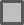          Profile of the organisation is attached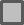 .Ref NoDate Received(for internal use only)(for internal use only)Full legal name (business name)Acronym (where applicable)Legal status & Registration NumberVAT registration number (where applicable)Size of entity0-49	50-149 	150+Type of entity (E.g. NGO, CO-OP, SMME s, etc.)Business addressBusiness addressPostal addressPostal addressContact personTelephone noFax noCell Phone NoE-mail addressWebsiteNameDesignationSignatureDate Project SiteProgramme*BlackBlackWhiteWhiteDisabledDisabledTotalProject SiteProgramme*MaleFemaleMaleFemaleMale FemaleTotalGrand TotalMilestoneActivitiesResponsible person/entityTime FramePre – Implementation PhasePre – Implementation PhasePre – Implementation PhasePre – Implementation PhaseImplementation PhaseImplementation PhaseImplementation PhaseImplementation PhasePost Implementation PhasePost Implementation PhasePost Implementation PhasePost Implementation PhasePROJECT COSTING BREAKDOWNPROJECT COSTING BREAKDOWNBudget Allocation:  Budget Allocation:  PROJECT COSTING BREAKDOWNPROJECT COSTING BREAKDOWNProject Administration: Project Administration: PROJECT COSTING BREAKDOWNPROJECT COSTING BREAKDOWNDirect Project Costs: Direct Project Costs: Expense EntriesDescriptionUnit CostProject CostPhase 1: Pre-ImplementationPhase 1: Pre-ImplementationPhase 1: Pre-ImplementationPhase 1: Pre-ImplementationPhase 2: ImplementationPhase 2: ImplementationPhase 2: ImplementationPhase 2: ImplementationPhase 3: CloseoutPhase 3: CloseoutPhase 3: CloseoutPhase 3: CloseoutDirect CostDirect CostTotal CostTotal CostTotal Cost